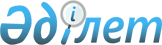 "Жаңарық ауылдық округінің 2020-2022 жылдарға арналған бюджеті туралы" Жаңақорған аудандық маслихатының 2019 жылғы 30 желтоқсандағы № 401 шешіміне өзгерістер енгізу туралыҚызылорда облысы Жаңақорған аудандық мәслихатының 2020 жылғы 9 қазандағы № 508 шешімі. Қызылорда облысының Әділет департаментінде 2020 жылғы 15 қазанда № 7743 болып тіркелді
      "Қазақстан Республикасының Бюджет кодексі" Қазақстан Респубикасының 2008 жылғы 4 желтоқсандағы кодексінің 109-1-бабының 4-тармағына, "Қазақстан Республикасындағы жергілікті мемлекеттік басқару және өзін-өзі басқару туралы" Қазақстан Респубикасының 2001 жылғы 23 қаңтардағы Заңының 6-бабының 1-тармағының 1) тармақшасына сәйкес, Жаңақорған аудандық мәслихаты ШЕШІМ ҚАБЫЛДАДЫ:
      "Жаңарық ауылдық округінің 2020-2022 жылдарға арналған бюджеті туралы" Жаңақорған аудандық мәслихатының 2019 жылғы 30 желтоқсандағы № 401 шешіміне (нормативтік құқықтық актілерді мемлекеттік тіркеу Тізілімінде 7196 нөмірімен тіркелген, Қазақстан Республикасының нормативтік құқықтық актілердің эталондық бақылау банкінде 2020 жылғы 21 қаңтарда жарияланған) мынадай өзгерістер енгізілсін:
      1-тармақ жаңа редакцияда жазылсын:
      "1. Жаңарық ауылдық округінің 2020–2022 жылдарға арналған бюджеті тиісінше 1, 2 және 3-қосымшаларға сәйкес, оның ішінде 2020 жылға мынадай көлемде бекiтiлсiн:
      1) кірістер – 111 248 мың теңге, оның ішінде:
      салықтық түсімдер – 1 281 мың теңге;
      салықтық емес түсімдер – 0;
      негізгі капиталды сатудан түсетін түсімдер – 0;
      трансферттердің түсімдері – 109 967 мың теңге;
      2) шығындар – 248 216,4 мың теңге;
      3) таза бюджеттік кредит беру – 0:
      бюджеттік кредиттер – 134 647 мың теңге;
      бюджеттік кредиттерді өтеу – 0;
      4) қаржы активтерімен операциялар бойынша сальдо – 0:
      қаржы активтерін сатып алу – 0;
      мемлекеттік қаржы активтерін сатудан түсетін түсімдер – 0 ;
      5) бюджет тапшылығы (профициті) – 0;
      6) бюджет тапшылығы қаржыландыру (профицитін пайдалану) – 0;
      7) бюджет қаражаттарының пайдаланылатын қалдықтары – 2319,6 мың теңге.".
      Аталған шешімнің 1-қосымшасы осы шешімнің қосымшасына сәйкес жаңа редакцияда жазылсын.
      2. Осы шешім 2020 жылдың 1 қаңтарынан бастап қолданысқа енгізіледі және ресми жариялауға жатады. 2020 жылға арналған Жаңарық ауылдық округі бюджеті
					© 2012. Қазақстан Республикасы Әділет министрлігінің «Қазақстан Республикасының Заңнама және құқықтық ақпарат институты» ШЖҚ РМК
				
      Жаңақорған аудандық мәслихатының кезектен тыс LIІ сессиясының төрағасы

С. Оразгелдиев

      Жаңақорған аудандық мәслихат хатшысы

Е. Ильясов
Жаңақорған аудандық маслихатының2020 жылғы 9 қазаны № 508шешіміне қосымшаЖаңақорған аудандық маслихатының2019 жылғы 30 желтоқсаны № 401шешіміне 1-қосымша
Санаты
Санаты
Санаты
Санаты
Санаты
Сомасы, мың теңге
Сыныбы
Сыныбы
Сыныбы
Сыныбы
Сомасы, мың теңге
Ішкі сыныбы
Ішкі сыныбы
Ішкі сыныбы
Сомасы, мың теңге
I. КІРІСТЕР
I. КІРІСТЕР
111 248
1
Салықтық түсімдер
Салықтық түсімдер
1 281
01
Табыс салығы
Табыс салығы
150
2
Жеке табыс салығы
Жеке табыс салығы
150
04
Меншiкке салынатын салықтар
Меншiкке салынатын салықтар
1 131
1
Мүлiкке салынатын салықтар
Мүлiкке салынатын салықтар
34
3
Жер салығы
Жер салығы
179
4
Көлiк құралдарына салынатын салық
Көлiк құралдарына салынатын салық
918
4
Трансферттердің түсімдері
Трансферттердің түсімдері
109 967
02
Мемлекеттiк басқарудың жоғары тұрған органдарынан түсетiн трансферттер
Мемлекеттiк басқарудың жоғары тұрған органдарынан түсетiн трансферттер
109 967
3
Аудандардың (облыстықмаңызы бар қаланың) бюджетінен трансферттер
Аудандардың (облыстықмаңызы бар қаланың) бюджетінен трансферттер
109 967
Функционалдық топ
Функционалдық топ
Функционалдық топ
Функционалдық топ
Функционалдық топ
Сомасы, мың теңге
Функционалдық кіші топ
Функционалдық кіші топ
Функционалдық кіші топ
Функционалдық кіші топ
Сомасы, мың теңге
Бюджеттік бағдарламалардың әкімшісі
Бюджеттік бағдарламалардың әкімшісі
Бюджеттік бағдарламалардың әкімшісі
Сомасы, мың теңге
Бағдарлама
Бағдарлама
Сомасы, мың теңге
Атауы
Сомасы, мың теңге
II. ШЫҒЫНДАР
248 216,4
1
Жалпы сипаттағы мемлекеттiк қызметтер
163 079,6
1
Мемлекеттiк басқарудың жалпы функцияларын Орындайтын өкiлдi, атқарушы және басқаоргандар
163 079,6
124
Аудандық маңызы бар қала, ауыл, кент, ауылдық округ әкімінің аппараты
163 079,6
001
Аудандық маңызы бар қала, ауыл, кент, ауылдық округ әкімінің қызметін қамтамасыз ету жөніндегі қызметтер
21 272,6
032
Ведомстволық бағыныстағы мемлекеттік мекемелерінің және ұйымдарының күрделі шығыстары
141 807
4
Бiлiм беру
55 389
1
Мектепке дейiнгi тәрбие және оқыту
55 389
124
Аудандық маңызы бар қала, ауыл, кент, ауылдық округ әкімінің аппараты
55 389
004
Мектепке дейінгі тәрбиелеу және оқыту және мектепке дейінгі тәрбиелеу және оқыту ұйымдарында медициналық қызмет көрсетуді ұйымдастыру
37 209
041
Мектепке дейінгі білім беру ұйымдарында мемлекеттік білім беру тапсырысын іске асыруға
18 180
6
Әлеуметтiк көмек және әлеуметтiк қамсыздандыру
5 012
2
Әлеуметтiк көмек
5 012
124
Аудандық маңызы бар қала, ауыл, кент, ауылдық округ әкімінің аппараты
5 012
003
Мұқтаж азаматтарға үйдеәлеуметтік көмек көрсету
5 012
7
Тұрғын үй-коммуналдық шаруашылық
12 722
3
Елді-мекендерді көркейту
12 722
124
Аудандық маңызы бар қала, ауыл, кент, ауылдық округ әкімінің аппараты
12 722
008
Елді мекендерде көшелерді жарықтандыру
2 773
009
Елді мекендердің санитариясын қамтамасыз

ету
537
011
Елді мекендерді абаттандыру мен көгалдандыру
9 412
8
Мәдениет, спорт, туризм және ақпараттық кеңістiк
12 012
1
Мәдениет саласындағы қызмет
11 764
124
Аудандық маңызы бар қала, ауыл, кент, ауылдық округ әкімінің аппараты
11 764
006
Жергілікті деңгейде мәдени-демалыс жұмысын қолдау
11 764
2
Спорт
248
124
Аудандық маңызы бар қала, ауыл, кент, ауылдық округ әкімінің аппараты
248
028
Жергілікті деңгейде денешынықтыру-сауықтыру және спорттық ісшараларды өткізу
248
15
Трансферттер
1,8
1
Трансферттер
1,8
124
Аудандық маңызы бар қала, ауыл, кент, ауылдық округ әкімінің аппараты
1,8
048
Пайдаланылмаған(толық пайдаланылмаған)нысаналы трансферттерді қайтару
1,8
7
Қарыздар түсімдері
134 647
01
Мемлекеттік ішк іқарыздар
134 647
2
Қарыз алу келісім-шарттары
134 647
3. Таза бюджеттік кредит беру
0
4. Қаржы активтерімен жасалатын операциялар бойынша сальдо
0
5. Бюджет тапшылығы (профициті)
0
6. Бюджет тапшылығын қаржыландыру (профицитті пайдалану)
0
8
Бюджет қаражатының пайдаланылатын қалдықтары
2 319,6
01
Бюджет қаражатының қалдығы
2 319,6
1
Бюджет қаражатының бос қалдықтары
2 319,6